 FORMULAR MICROPROIECT-activități/stagii practice cadre didactice-Februarie 2021Titlul proiectului: „LA ȘCOALĂ CU BUCURIE”Contract de finanțare nr. POCU/74/6/18/105002Vladina Munteanu, expert instrumente sprijinCosmina Alexoaei, expert stimulente/intrumente de performantaINFORMAŢII DESPRE APLICANTA.1. Cadrul didactic coordonator al proiectului Nume/Prenume	___________________________________________Nr.telefon		___________________________________________Adresa e-mail	___________________________________________A.2. Instituția/unitatea de învăţământNumele instituţiei/unităţii de învăţământ 	__________________________________Adresa instituţiei/unităţii de învăţământ        __________________________________							__________________________________Nr. de telefon/fax					__________________________________INFORMAŢII DESPRE PROIECTB.1. Titlul proiectului :_______________________________________________________B.2. Precizați tipul activității principale din cadrul proiectului      Achiziționare resurse materiale (rechizite, cărți, jocuri, alte materiale)     Activități educaționale în interiorul/în afara școliiB.3. Domeniul în care se încadrează proiectul:           arte vizualecultură şi civilizaţieliteratură teatrutradiţii, obiceiurimuzicădansecologie şi protecţia mediuluieducaţie civică, voluntariat, proiecte caritabilesportștiință și tehnicăaltele ____________________________________________________B.4. Număr estimat de participanţi la proiect*Pentru categoria ”alții”, vă rugăm detaliați:_________________________________________________________________________________________________________________B.5. Bugetul proiectului*Dacă proiectul beneficiază și de alte surse de finanțare, vă rugăm specificați care sunt acestea: _______________________________________________________________		PREZENTAREA PROIECTULUIC.1. Justificarea necesității proiectului (analiză de nevoi)  C.2. Scopul proiectuluiC.3. Obiectivele specifice ale proiectuluiC.4. Descrierea grupului ţintă căruia i se adresează proiectulC.5. Durata proiectului  ________________________________________________C.6. Descrierea activităţilor În ordine cronologică, max 20 rânduri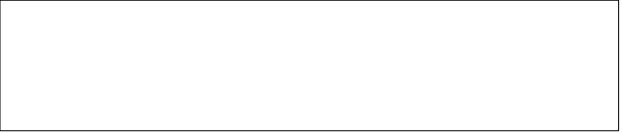 C.7.  Rezultate calitative și cantitative aşteptate Rezultate calitative---Rezultate cantitative--C.8. Modalităţi de monitorizare şi de evaluare ale proiectului C.9. Activităţi de promovare şi de diseminare pe care intenţionaţi să le realizaţi în timpul implementării proiectului BUGET ESTIMATIV D.1. Buget estimativ detaliatD.2. Buget estimativ pe surse de finațareCoordonator (nume și semnătură)Director unitate școlară (nume și semnătură)Nr. crtCategorie de participanțiNumăr estimat de participanțielevicadre didacticepărințialții *Nr crtTip finanțareCuantum sumă (lei)Subvenție Alte surse de finanțare*                                                                        Buget total                                                                        Buget totalNr. crt.Descrierea cheltuielilorPret/u.mNr unitățiTotal (lei)1.ConsumabileConsumabileConsumabile1.hartie copiator1.toner1.…..1.…..2.Materiale didacticeMateriale didacticeMateriale didactice2.rechizite2.cărți2.jocuri2.hărți2.…..2.…..3.Transport participanțiTransport participanțiTransport participanți3.4.Cazare participanțiCazare participanțiCazare participanți4.5.PremiiPremiiPremii5.6. Alte tipuri de cheltuieliAlte tipuri de cheltuieliAlte tipuri de cheltuieli6. 6. 6. TOTAL (lei)TOTAL (lei)TOTAL (lei)TOTAL (lei)Nr. crt.Tip finanțareSuma (lei)Subvenție solicitată prin proiectFonduri propriiAlte surse de finanțareTotal buget (lei)Total buget (lei)